حل تمارين الكتاب – الجزء النظريالفصل الأول: 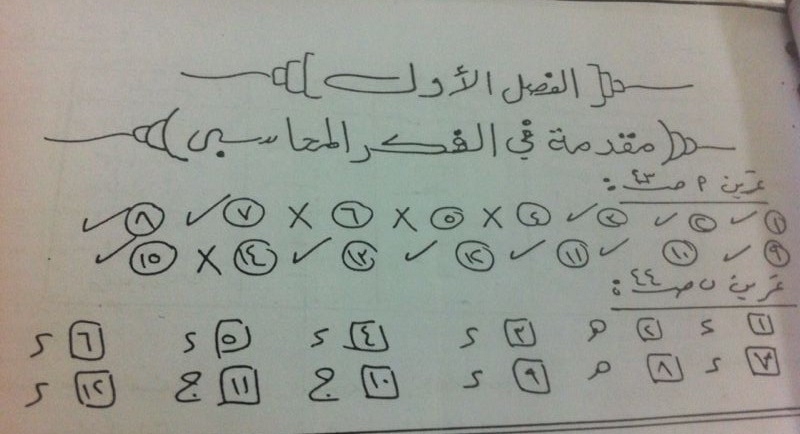 الفصل الثاني 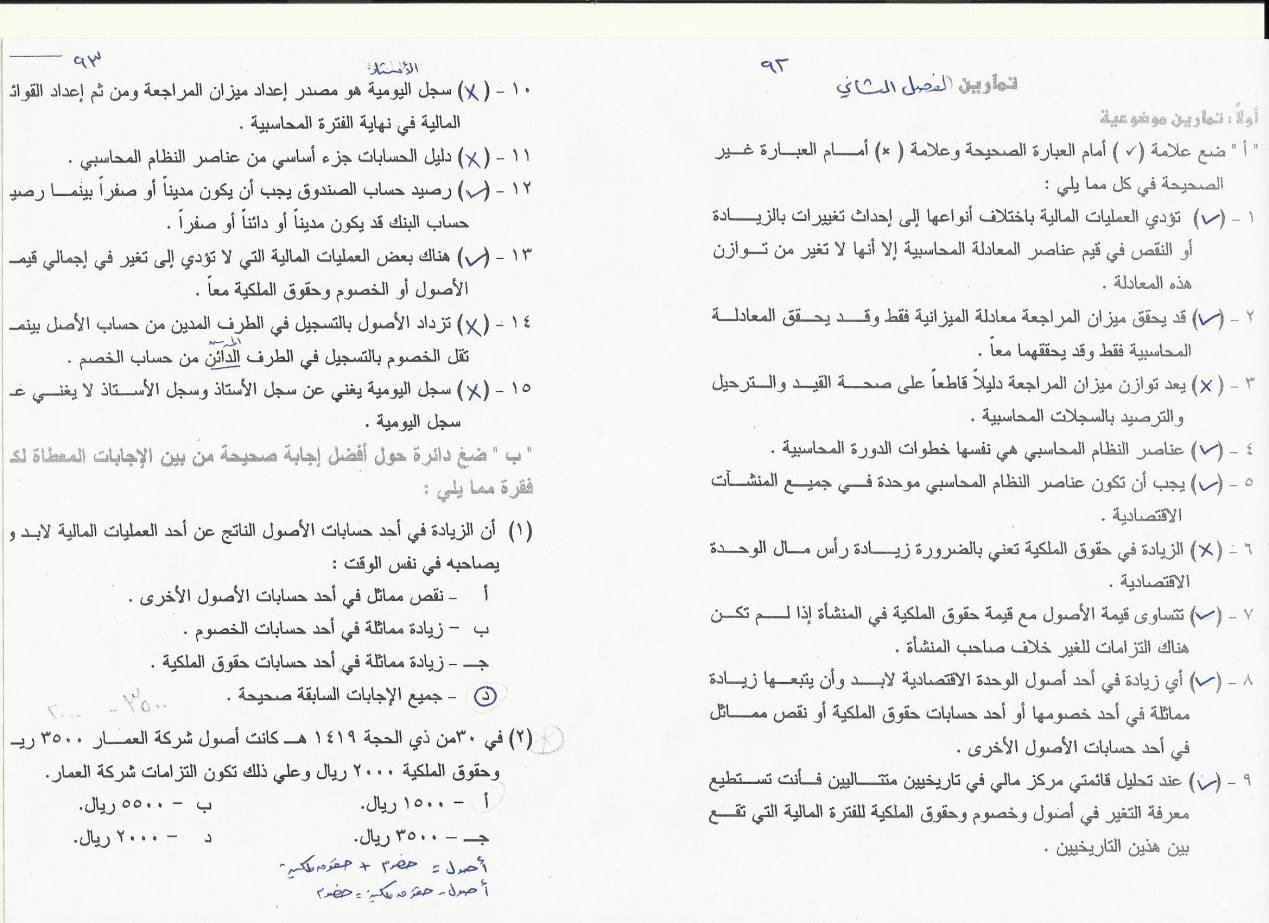 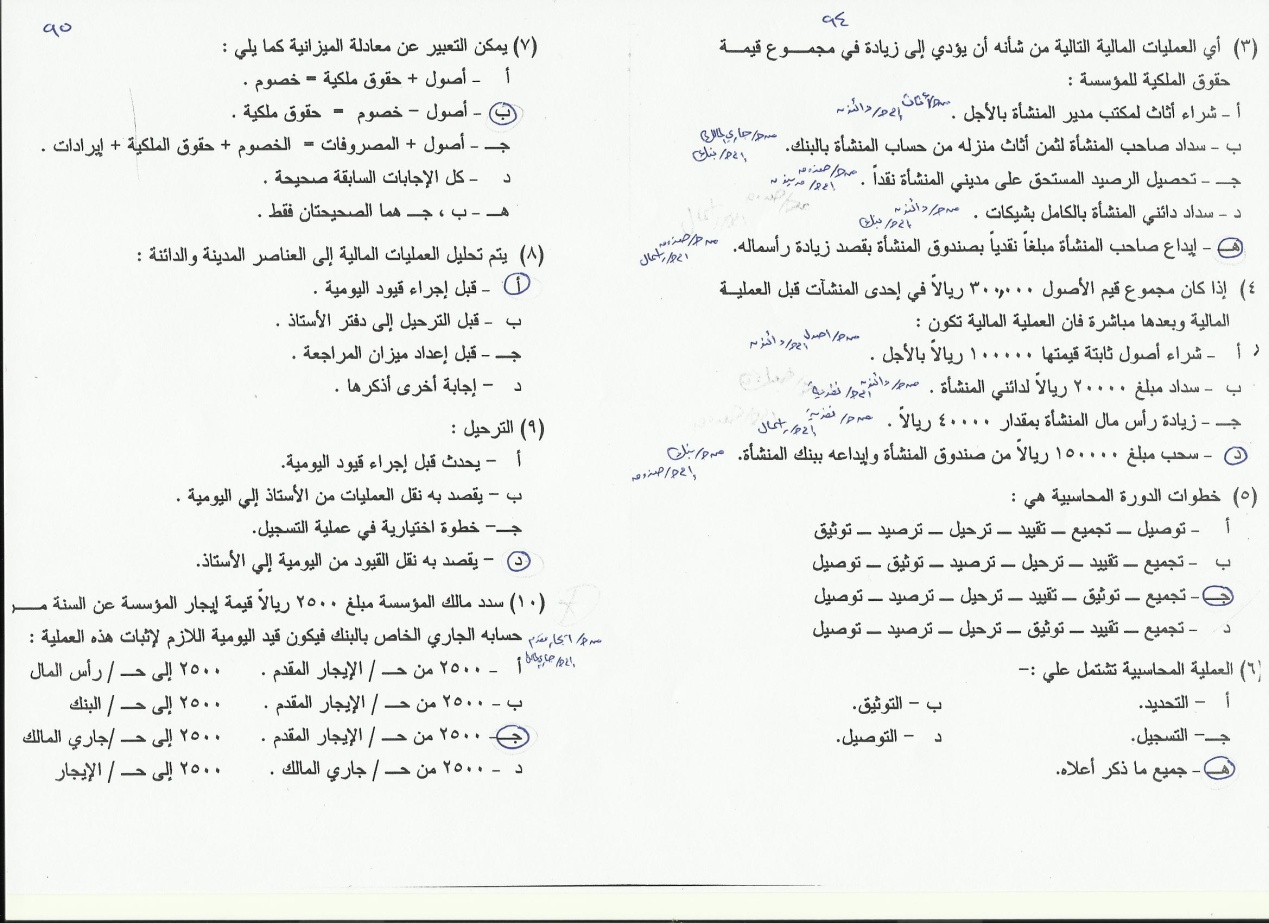 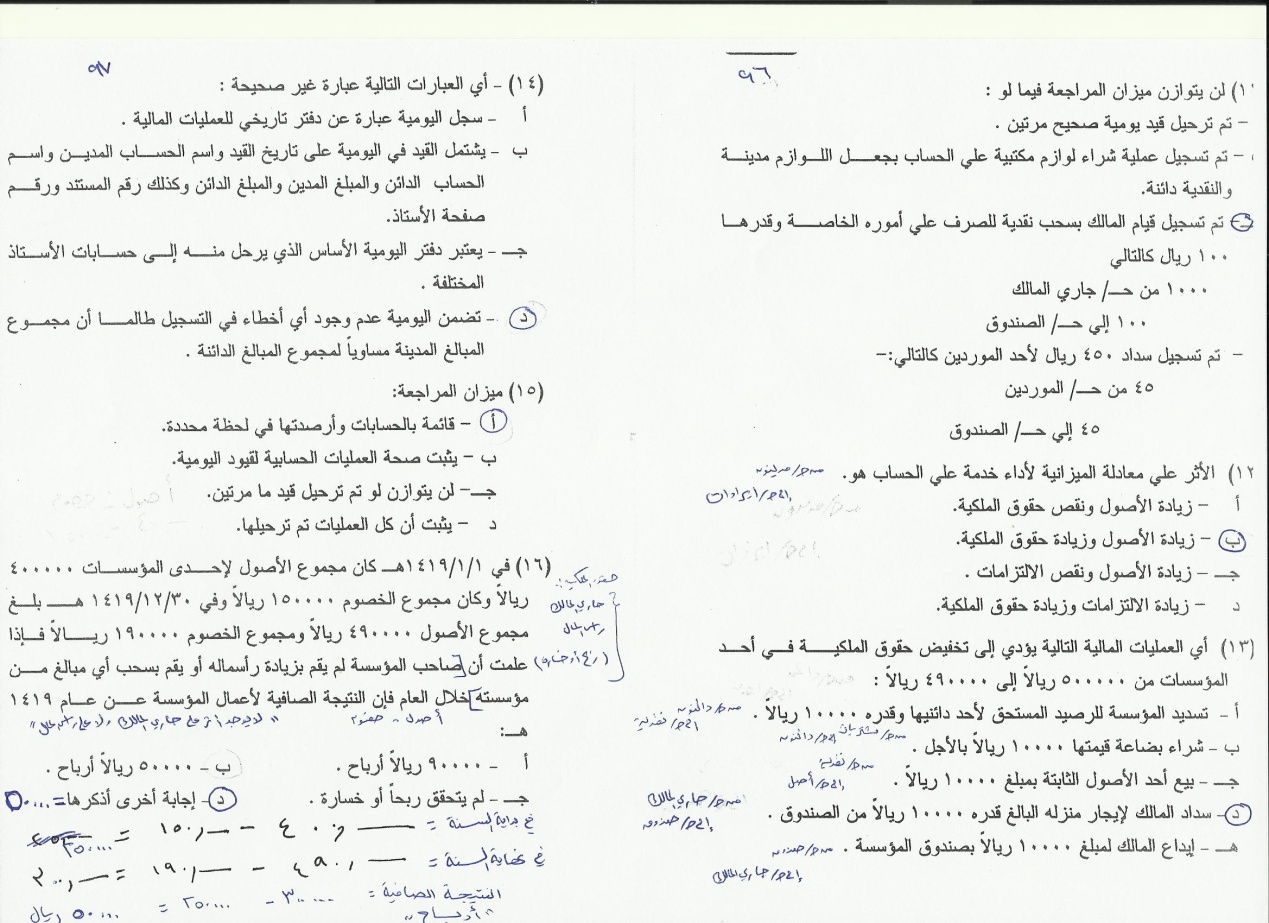 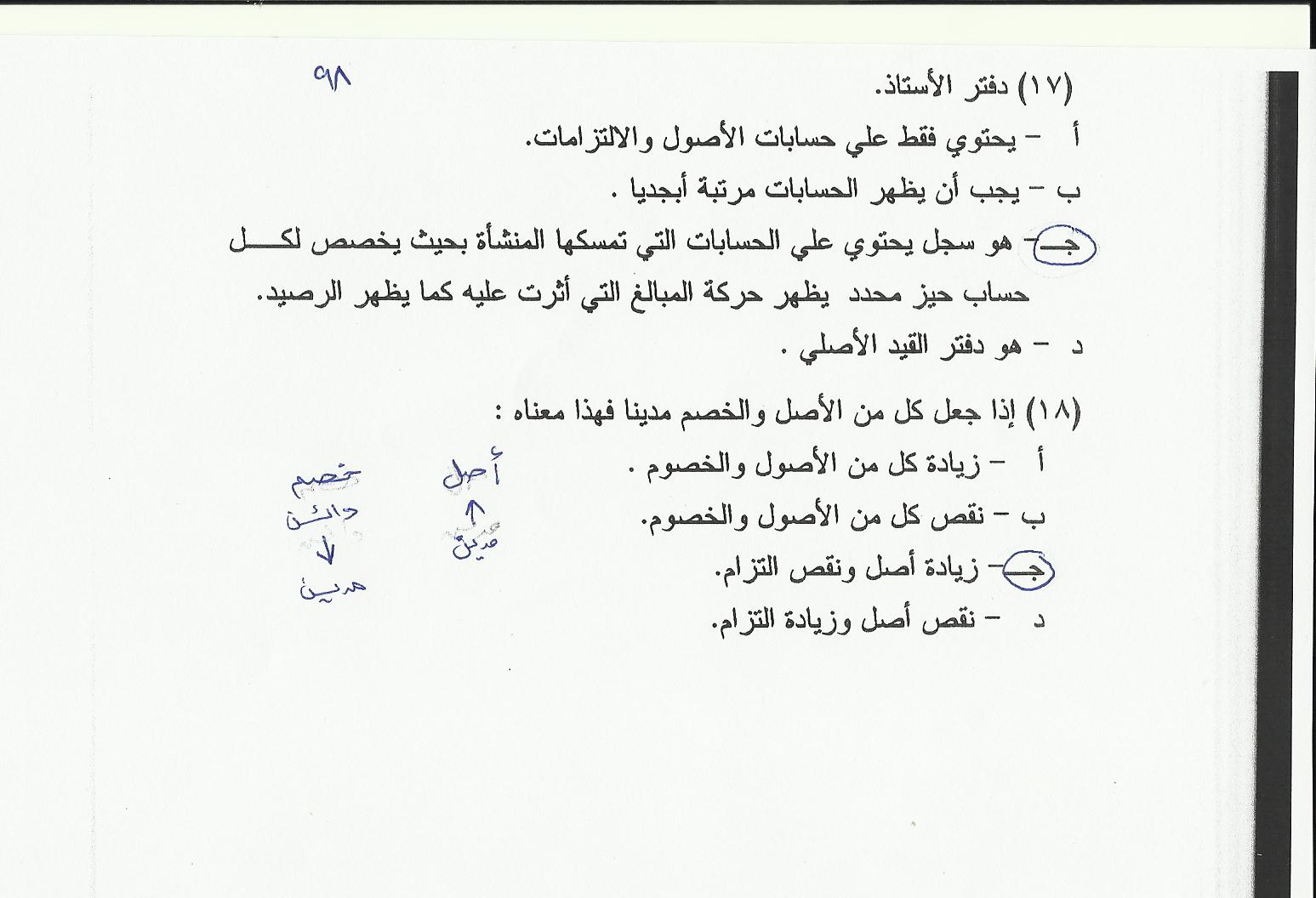 